Mid-week Stewardship Thought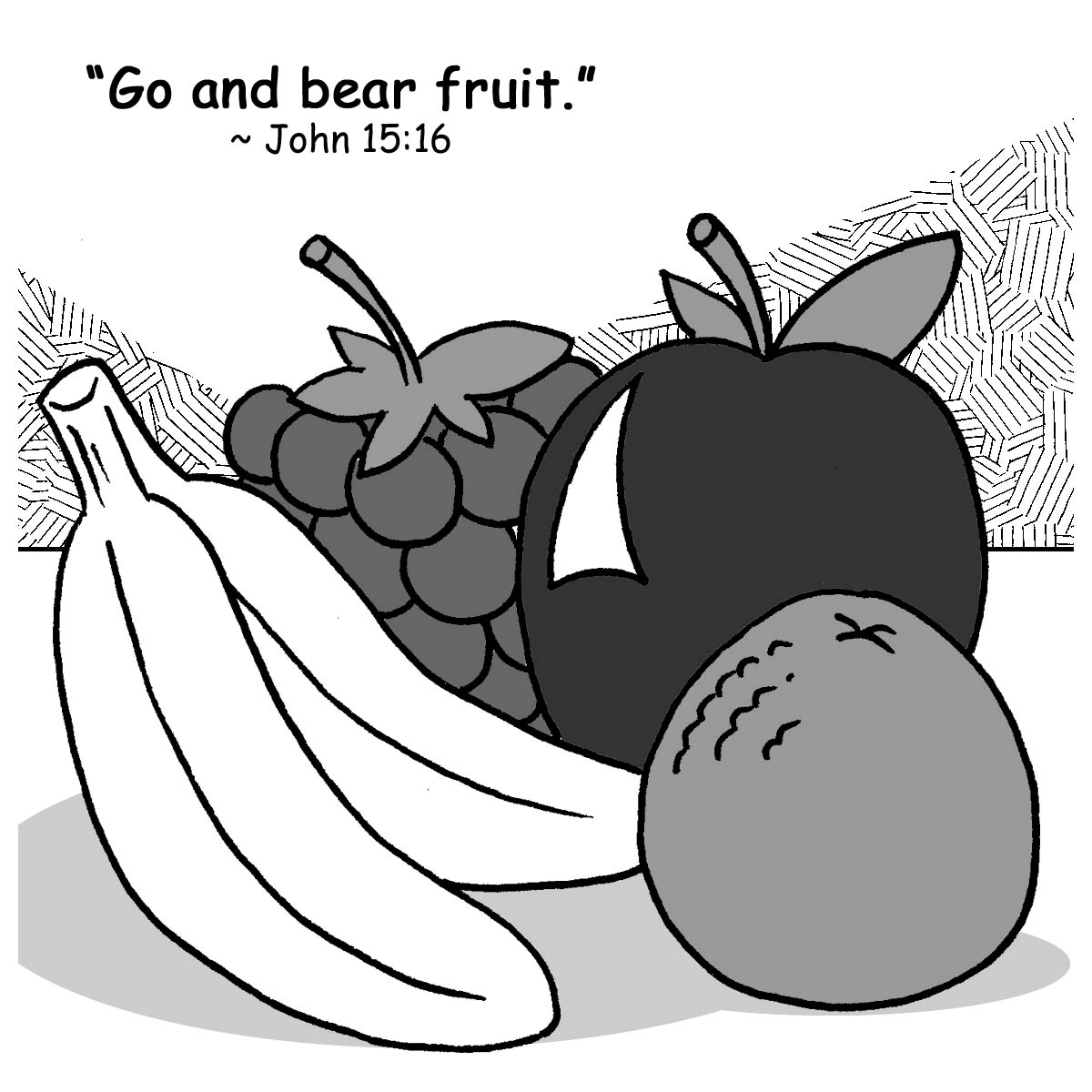 God’s Gift of GraceScripture is very clear that we are saved by grace alone through faith in Christ alone.  (Ephesians 2:8-9).  Additionally, that same grace that saves us also motivates and equips us to give our best in using our talents, abilities and gifts in God’s service.  Just as the night follows day, our commitment to give God all we have follows our salvation by grace.  Because of God’s grace, we can serve, give, and do the work of the Lord.  By ourselves, we are powerless.  “But grace was given to each one of us according to the measure of Christ’s gift” (Ephesians 4:7).  God’s grace in Jesus helps us live lives worthy of the Lord that we might bear much fruit for Him (Colossians 1:10).Prayer: Dear Heavenly Father, thank You for giving Your grace so freely.  By Your grace, I am saved, and, by Your grace, I am empowered to go and bear fruit.  I give You praise and thanks.  In Jesus’ name I pray.  Amen.Blessings on your journey as a steward!